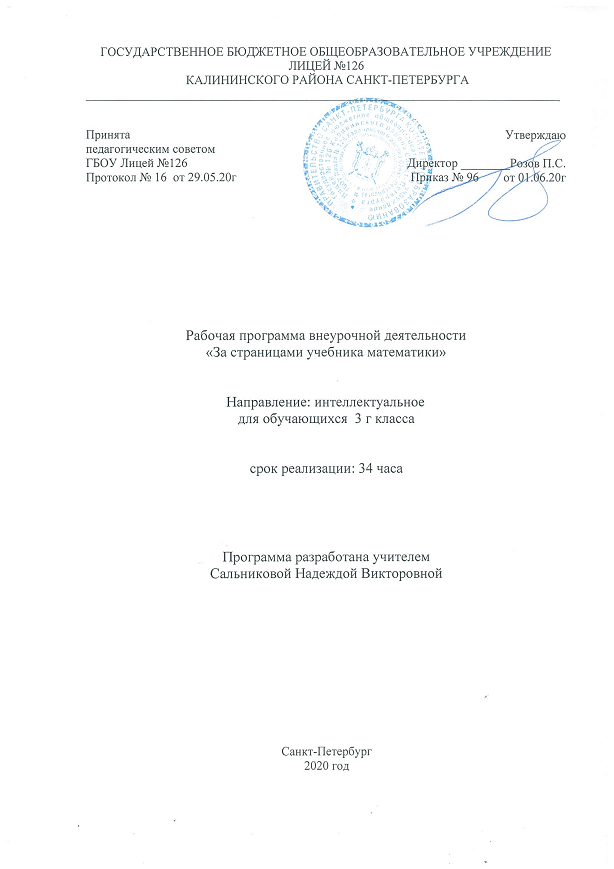 Пояснительная записка1.1 Рабочая программа внеурочной деятельности разрабатывается на основании Федерального Закона РФ от 29.12.2012 г.  №273-ФЗ «Об образовании в Российской Федерации».Рабочая программа по курсу «За страницами учебника математики» для  3 г класса разработана в соответствии с:Федеральным базисным учебным планом, утвержденным приказом Министерства образования Российской Федерации от 09.03.2004 №1312;Федеральным государственным образовательным стандартом начального общего образования, утвержденным приказом Министерства образования и науки РФ от 06.10.2009 №373;Постановлением главного государственного санитарного врача от 29.12.2010 №189 (ред. от 24.11.2015) «Об утверждении СанПин 2.4.2 2821-10 «Санитарно-эпидемиологические требования к условиям и организации обучения в общеобразовательных учреждения»;Инструктивно-методическим письмом Комитета по образованию от 21.05.2015 № 03-20-2057/15-0-0 «Об организации внеурочной деятельности при реализации федеральных государственных образовательных стандартов начального общего и основного общего образования в образовательных организациях Санкт-Петербурга";     Инструктивно-методическим письмом Комитета по образованию Санкт-Петербурга №03-28-3775/20-0-0 от 23.04.2020 «О формировании учебных планов образовательных организаций Санкт-Петербурга, реализующих основные общеобразовательные программы, на 2020-2021 учебный год»;Учебным планом внеурочной деятельности ГБОУ Лицей №126 Калининского района Санкт-Петербурга на 2020-2021 учебный год.1.2. Место  в учебном плане:По учебному плану ГБОУ Лицей №126  на курс внеурочной деятельности " За страницами учебника математики" отводится по 1 часу в неделю, всего 34 часа (34 недели) 1.3. Цель и задачи программыЦель: Формирование логического мышления посредством освоения основ содержания математической деятельности.Задачи:Способствовать воспитанию интерес к предмету через занимательные упражнения.Расширять кругозор обучающихся в различных областях элементарной математики.Развивать коммуникативные умения младших школьников с применением коллективных форм организации занятий и использованием современных средств обучения.Способствовать формированию познавательных универсальных учебных действий, обучить методике выполнения логический заданий.Формировать элементы логической и алгоритмической грамотности. Научить анализировать представленный объект невысокой степени сложности,      мысленно расчленяя его на основные составные части, уметь делать доступные выводы  и обобщения, обосновывать собственные мысли.1.4. Ожидаемые результаты:Личностными результатами изучения курса  «За страницами учебника математики» являются:Развитие любознательности, сообразительности при выполнении разнообразных заданий проблемного и эвристического характера.Развитие внимательности, настойчивости, целеустремленности, умения преодолевать трудности – качеств весьма важных в практической деятельности любого человека.Воспитание чувства справедливости, ответственности.      Овладение способами исследовательской деятельности.Развитие самостоятельности суждений, независимости и нестандартности мышления.Формирование устойчивой учебно-познавательной мотивации учения.Метапредметными результатами изучения курса   являются формирование следующих универсальных учебных действий (УУД). Познавательные УУД:Ориентироваться в своей системе знаний: отличать новое от уже известного с помощью учителя. Делать предварительный отбор источников информации: ориентироваться  в печатном источнике  (на развороте, в оглавлении, в словаре).Добывать новые знания: находить ответы на вопросы, используя источник, свой жизненный опыт и информацию, полученную от учителя. Перерабатывать полученную информацию: делать выводы в результате  совместной  работы всей группы.Перерабатывать полученную информацию: сравнивать и группировать такие математические объекты, как числа, числовые выражения, равенства, неравенства, плоские геометрические фигуры.Преобразовывать информацию из одной формы в другую: составлять математические рассказы и задачи на основе простейших математических моделей (предметных, рисунков, схематических рисунков, схем); находить и формулировать решение задачи с помощью простейших  моделей (предметных, рисунков, схематических рисунков, схем).Регулятивные УУД:Самостоятельно формулировать цели занятия после предварительного обсуждения. Учиться совместно с учителем обнаруживать и формулировать учебную проблему. Составлять план решения проблемы (задачи) совместно с учителем. Работая по плану, сверять свои действия с целью и, при необходимости, исправлять ошибки с помощью учителя. Средством формирования этих действий служит технология проблемного диалога на этапе изучения нового материала.В диалоге с учителем учиться вырабатывать критерии оценки и определять степень успешности выполнения своей работы и работы всех, исходя из имеющихся критериев. Средством формирования этих действий служит технология оценивания образовательных достижений (учебных успехов).Коммуникативные УУД:Донести свою позицию до других: оформлять свои мысли в устной и письменной речи с учётом своих учебных и жизненных речевых ситуаций. Донести свою позицию до других: высказывать свою точку зрения и пытаться её обосновать, приводя аргументы. Слушать других, пытаться принимать другую точку зрения, быть готовым изменить свою точку зрения. Средством формирования этих действий служит технология проблемного диалога (побуждающий и подводящий диалог).Читать вслух и про себя тексты учебников и при этом: вести «диалог с автором» (прогнозировать будущее чтение; ставить вопросы к тексту и искать ответы; проверять себя); отделять новое от известного; выделять главное; составлять план. Средством формирования этих действий служит технология продуктивного чтения.Договариваться с людьми: выполняя различные роли в группе, сотрудничать в совместном решении проблемы (задачи). Учиться уважительно относиться к позиции другого, пытаться договариваться. Средством формирования этих действий служит работа в малых группах.ПредметныеОписывать признаки предметов и узнавать предметы по их признакам;Выделять существенные признаки предметов;Сравнивать между собой предметы, явления;Обобщать, делать несложные выводы;Классифицировать явления, предметы;Определять последовательность событий;Судить о противоположных явлениях;Давать определения тем или иным понятиям;Определять отношения между предметами типа «род» - «вид»;Выявлять функциональные отношения между понятиями;Выявлять закономерности и проводить аналогии.  1.5 Технологии используемые на занятиях Формы организации образовательного процесса, которые определяются содержанием и методикой реализации программы и режим занятий.Групповые (работа в больших и малых группах) и индивидуальные.Виды деятельности:- теоретические (рассказ, сообщение, беседа, объяснение);- практические (тематические конкурсы, олимпиады, математические игры, математический турнир, выполнение тестов,  составление ребусов, творческие задания, аукцион знаний, КВНы, подготовка сообщений, выполнение проектов, работа с конструкторами).Интерес учащихся поддерживается внесением творческого элемента в занятия (самостоятельное составление кроссвордов, шарад, ребусов), проведением практических занятий с элементами игр и игровых элементов, использованием дидактических и раздаточных материалов, пословиц и поговорок, рифмовок, ребусов, кроссвордов, головоломок, сказок.       1.6 Система и формы оценки достижения планируемых результатов.Так как мы оцениваем метапредметные и личностные результаты, формируемые в рамках данной программы, оценка должна строиться на общих подходах по оценке данных результатов, заявленных во ФГОС:1) обеспечивать оценку динамики индивидуальных достижений, обучающихся в процессе освоения основной общеобразовательной программы начального общего образования (Портфолио);2) предусматривать использование разнообразных методов и форм, взаимно дополняющих друг друга (стандартизированные письменные и устные работы, проекты, практические работы, творческие работы, самоанализ и самооценка, наблюдения, испытания (тесты) и иное)…Внеурочная деятельность может стать пространством формирования самооценки учащихся, где критериями оценки становятся достижения ученика в контексте заявленных в программе результатов, оцениваться могут отдельные события и достижения по программе в целом.Таблица  - форма оценки достижения планируемых результатов 2. Содержание программыТренировка внимания (5 ч)Материал ставит своей целью совершенствование различных сторон внимания и увеличение объема произвольного внимания детей. Однако уровень трудности заданий значительно возрастает. Тренировка слуховой памяти (5 ч)Также в третьем классе вводится большое количество разнообразных занимательных заданий и упражнений, в процессе выполнения которых у ребёнка не только формируются знания, умения и навыки, но одновременно вырабатывается и совершенствуется ряд интеллектуальных качеств, таких как: логическое мышление, внимание, память, воображение, наблюдательность.Тренировка зрительной памяти (5 ч)Для развития внимания и зрительной памяти в каждое занятие включен зрительный диктант.Задания повышенной сложности (5 ч)Методы и приёмы организации деятельности второклассников на занятиях по РПС в большей степени, чем для первоклассников, ориентированы на усиление самостоятельной практической и умственной деятельности, на развитие навыков контроля и самоконтроля, а также познавательной активности детей.Большое внимание, как и в первом классе, уделяется проверке самостоятельно выполненных заданий, их корректировке, объяснению причин допущенных ошибок, обсуждению различных способов поиска и выполнения того или иного задания. Задания открывают широкие возможности для развития у учеников наблюдательности, воображения, логического мышления.Занятия построены таким образом, что один вид деятельности сменяется другим. Это позволяет сделать работу детей динамичной, насыщенной и менее утомительной.С каждым занятием задания усложняются: увеличивается объём материала, наращивается темп выполнения заданий, сложнее становятся выполняемые рисунки.Поиск закономерностей (5 ч)В целях развития логического мышления учащимся предлагаются задачи, при решении которых им необходимо самостоятельно производить анализ, синтез, сравнение, строить дедуктивные умозаключения.Способность ребёнка анализировать проявляется при разборе условий задания и требований к нему, а также в умении выделять содержащиеся в условиях задачи данные и их отношения между собой.Способность рассуждать проявляется у детей в их возможности последовательно выводить одну мысль из другой, одни суждения из других, в умении непротиворечиво распределять события во времени.Логическо - поисковые задания (5 ч)В 3 классе предлагаются задачи логического характера целью совершенствования мыслительных операций младших школьников: умения делать заключение из двух суждений, умения сравнивать, глубоко осознавая смысл операции сравнения, умения делать обобщения, устанавливать закономерности. Вводятся текстовые задачи из комбинаторики.Задания по перекладыванию спичек. Ребусы (3ч)В работу включены задания на преобразование и перестроение фигур и предметов (задания с использованием спичек); на отгадывание изографов, на разгадывание  ребусов.3.Тематическое планирование «За страницами учебника математики» 3 класс4. Учебно-методический комплексЛитература для учителя.Основная литератураДополнительная литератураФИОМастер-классыВыступление на классном мероприятииУчастие в общешкольных мероприятияхЗащита проектовИное№Название разделаКоличество часов1Выявление уровня развития внимания, восприятия, воображения, памяти и мышления. Графический диктант (вводный урок)12Развитие концентрации внимания. Тренировка внимания. Развитие мышления.53Тренировка слуховой памяти. Развитие мышления. Графический диктант54Тренировка зрительной памяти. Развитие мышления.55Развитие аналитических способностей. Совершенствование мыслительных операций. Графический диктант56Совершенствование воображения. Рисуем по образцу.57Развитие логического мышления. Совершенствование мыслительных операций.Графический диктант58Тренировка внимания. Развитие мышления. Задания по перекладыванию спичек.3Итого34№ № ТемаДатаДатаДатаЭлементы содержания№ № ТемаПо плануПо плануФактЭлементы содержанияТребования к результатамТребования к результатамФорма организации11Вводное занятие. В мире увлекательной математики.03.0903.0902.09Выявление уровня развития внимания, восприятия, воображения, памяти и мышления.Ориентироваться в своей системе знаний: самостоятельно предполагать, какая информация нужна для решения учебной задачи. Самостоятельно формулировать цели урока после предварительного обсуждения; Читать вслух и про себя тексты учебников и при этом: вести «диалог с автором» (прогнозировать будущее чтение; ставить вопросы к тексту и искать ответы; проверять себя); отделять новое от известного; выделять главное; составлять план.Ориентироваться в своей системе знаний: самостоятельно предполагать, какая информация нужна для решения учебной задачи. Самостоятельно формулировать цели урока после предварительного обсуждения; Читать вслух и про себя тексты учебников и при этом: вести «диалог с автором» (прогнозировать будущее чтение; ставить вопросы к тексту и искать ответы; проверять себя); отделять новое от известного; выделять главное; составлять план.Групповая.Аукцион знаний.22Думай быстро! Решай правильно!»10.0910.0909.09Развитие концентрации внимания. Совершенствование мыслительных операций. Развитие умения решать нестандартные задачиСовместно с учителем обнаруживать и формулировать учебную проблему.Добывать новые знания: извлекать информацию, представленную в разных формах (текст, таблица, схема, иллюстрация и др.)Доносить свою позицию до других: оформлять свои мысли в устной и письменной речи с учётом своих учебных и жизненных речевых ситуаций.Совместно с учителем обнаруживать и формулировать учебную проблему.Добывать новые знания: извлекать информацию, представленную в разных формах (текст, таблица, схема, иллюстрация и др.)Доносить свою позицию до других: оформлять свои мысли в устной и письменной речи с учётом своих учебных и жизненных речевых ситуаций.Индивидуальная.Аукцион знаний.3Логические задачи. Тренируем память.17.0917.0916.09Тренировка памяти. Совершенствование мыслительных операций. Добывать новые знания: извлекать информацию, представленную в разных формах (текст, таблица, схема, иллюстрация и др.)Совместно с учителем обнаруживать и формулировать учебную проблему.Доносить свою позицию до других: оформлять свои мысли в устной и письменной речи с учётом своих учебных и жизненных речевых ситуаций.Добывать новые знания: извлекать информацию, представленную в разных формах (текст, таблица, схема, иллюстрация и др.)Совместно с учителем обнаруживать и формулировать учебную проблему.Доносить свою позицию до других: оформлять свои мысли в устной и письменной речи с учётом своих учебных и жизненных речевых ситуаций.Индивидуальная.Аукцион знаний.4Математические закономерности.24.0924.0923.09Тренировка слуховой памяти Совершенствование мыслительных операций. Развитие умения решать нестандартные задачиДобывать новые знания: извлекать информацию, представленную в разных формах (текст, таблица, схема, иллюстрация и др.)Совместно с учителем обнаруживать и формулировать учебную проблему.Доносить свою позицию до других: оформлять свои мысли в устной и письменной речи с учётом своих учебных и жизненных речевых ситуаций.Добывать новые знания: извлекать информацию, представленную в разных формах (текст, таблица, схема, иллюстрация и др.)Совместно с учителем обнаруживать и формулировать учебную проблему.Доносить свою позицию до других: оформлять свои мысли в устной и письменной речи с учётом своих учебных и жизненных речевых ситуаций.Групповая.Математические игры.                                               5Логические задачи на зрительное восприятие.01.1001.1030.09Тренировка зрительной памяти. Совершенствование мыслительных операций. Развитие умения решать нестандартные задачиСовместно с учителем обнаруживать и формулировать учебную проблему.Добывать новые знания: извлекать информацию, представленную в разных формах (текст, таблица, схема, иллюстрация и др.)Доносить свою позицию до других: оформлять свои мысли в устной и письменной речи с учётом своих учебных и жизненных речевых ситуаций.Совместно с учителем обнаруживать и формулировать учебную проблему.Добывать новые знания: извлекать информацию, представленную в разных формах (текст, таблица, схема, иллюстрация и др.)Доносить свою позицию до других: оформлять свои мысли в устной и письменной речи с учётом своих учебных и жизненных речевых ситуаций.Индивидуальная.Аукцион знаний.6Нестандартные задачи на логику.08.1008.1013.10Развитие логического мышления. Обучение поиску закономерностей.Развитие умения решать нестандартные задачи В диалоге с учителем вырабатывать критерии оценки и определять степень успешности выполнения своей работы и работы всех, исходя из имеющихся критериев.Перерабатывать полученную информацию: делать выводы на основе обобщения знаний.Доносить свою позицию до других: оформлять свои мысли в устной и письменной речи с учётом своих учебных и жизненных речевых ситуаций. В диалоге с учителем вырабатывать критерии оценки и определять степень успешности выполнения своей работы и работы всех, исходя из имеющихся критериев.Перерабатывать полученную информацию: делать выводы на основе обобщения знаний.Доносить свою позицию до других: оформлять свои мысли в устной и письменной речи с учётом своих учебных и жизненных речевых ситуаций.Индивидуальная.Аукцион знаний.7Ребусы. Логические задачи со спичками.15.1015.1013.10Совершенствование воображения. Развитие наглядно-образного мышления. Доносить свою позицию до других: оформлять свои мысли в устной и письменной речи с учётом своих учебных и жизненных речевых ситуаций.Перерабатывать полученную информацию: делать выводы на основе обобщения знаний. Совместно с учителем обнаруживать и формулировать учебную проблему.Доносить свою позицию до других: оформлять свои мысли в устной и письменной речи с учётом своих учебных и жизненных речевых ситуаций.Перерабатывать полученную информацию: делать выводы на основе обобщения знаний. Совместно с учителем обнаруживать и формулировать учебную проблему.Групповая.Математические игры.                                               8Думай быстро! Решай правильно!»22.1022.1020.10Развитие быстроты реакции. Совершенствование мыслительных операций. Развитие умения решать нестандартные задачиПерерабатывать полученную информацию: делать выводы на основе обобщения знаний.Совместно с учителем обнаруживать и формулировать учебную проблему;Доносить свою позицию до других: оформлять свои мысли в устной и письменной речи с учётом своих учебных и жизненных речевых ситуаций.Перерабатывать полученную информацию: делать выводы на основе обобщения знаний.Совместно с учителем обнаруживать и формулировать учебную проблему;Доносить свою позицию до других: оформлять свои мысли в устной и письменной речи с учётом своих учебных и жизненных речевых ситуаций.Индивидуальная.Аукцион знаний.Объяснение.9Умей концентрировать своё внимание»05.1105.1111.11Развитие концентрации внимания. Совершенствование мыслительных операций. Развитие умения решать нестандартные задачиСамостоятельно формулировать цели урока после предварительного обсуждения.Ориентироваться в своей системе знаний: самостоятельно предполагать, какая информация нужна для решения учебной задачи в один шаг. Доносить свою позицию до других: оформлять свои мысли в устной и письменной речи с учётом своих учебных и жизненных речевых ситуаций.Самостоятельно формулировать цели урока после предварительного обсуждения.Ориентироваться в своей системе знаний: самостоятельно предполагать, какая информация нужна для решения учебной задачи в один шаг. Доносить свою позицию до других: оформлять свои мысли в устной и письменной речи с учётом своих учебных и жизненных речевых ситуаций.Групповая.Объяснение.10Тренировка внимания.12.1112.1118.11Совершенствование мыслительных операций. Развитие умения решать нестандартные задачиРаботая по плану, сверять свои действия с целью и, при необходимости, исправлять ошибки с помощью учителя. Ориентироваться в своей системе знаний: самостоятельно предполагать, какая информация нужна для решения учебной задачи в один шаг. Донести свою позицию до других: высказывать свою точку зрения и пытаться её обосновать, приводя аргументы. Работая по плану, сверять свои действия с целью и, при необходимости, исправлять ошибки с помощью учителя. Ориентироваться в своей системе знаний: самостоятельно предполагать, какая информация нужна для решения учебной задачи в один шаг. Донести свою позицию до других: высказывать свою точку зрения и пытаться её обосновать, приводя аргументы. Групповая.Объяснение.11Тренировка внимания19.1119.11Совершенствование мыслительных операций. Развитие умения решать нестандартные задачи.Учиться совместно с учителем обнаруживать и формулировать учебную проблему. Ориентироваться в своей системе знаний: самостоятельно предполагать, какая информация нужна для решения учебной задачи в один шаг. Доносить свою позицию до других: оформлять свои мысли в устной и письменной речи с учётом своих учебных и жизненных речевых ситуаций.Учиться совместно с учителем обнаруживать и формулировать учебную проблему. Ориентироваться в своей системе знаний: самостоятельно предполагать, какая информация нужна для решения учебной задачи в один шаг. Доносить свою позицию до других: оформлять свои мысли в устной и письменной речи с учётом своих учебных и жизненных речевых ситуаций.Групповая.Аукцион знаний.12Тренировка внимания26.1126.11Совершенствование мыслительных операций. Развитие умения решать нестандартные задачи Составлять план решения проблемы (задачи) совместно с учителем. Ориентироваться в своей системе знаний: самостоятельно предполагать, какая информация нужна для решения учебной задачи в один шаг. Доносить свою позицию до других: оформлять свои мысли в устной и письменной речи с учётом своих учебных и жизненных речевых ситуаций. Составлять план решения проблемы (задачи) совместно с учителем. Ориентироваться в своей системе знаний: самостоятельно предполагать, какая информация нужна для решения учебной задачи в один шаг. Доносить свою позицию до других: оформлять свои мысли в устной и письменной речи с учётом своих учебных и жизненных речевых ситуаций.Групповая.Выполнение проекта.13Тренировка зрительной памяти.03.1203.12Развитие логического мышления. Обучение поиску закономерностей. Развитие умения решать нестандартные задачи. Развитие зрительной памяти.Ориентироваться в своей системе знаний: самостоятельно предполагать, какая информация нужна для решения учебной задачи в один шаг. Донести свою позицию до других: высказывать свою точку зрения и пытаться её обосновать, приводя аргументы. Совместно с учителем обнаруживать и формулировать учебную проблему.Ориентироваться в своей системе знаний: самостоятельно предполагать, какая информация нужна для решения учебной задачи в один шаг. Донести свою позицию до других: высказывать свою точку зрения и пытаться её обосновать, приводя аргументы. Совместно с учителем обнаруживать и формулировать учебную проблему.Групповая.Математические игры.                                               14Поиск закономерностей10.1210.12Развитие логического мышления. Обучение поиску закономерностей. В  диалоге с учителем учиться вырабатывать критерии оценки и определять степень успешности выполнения своей работы и работы всех, исходя из имеющихся критериев. Ориентироваться в своей системе знаний: самостоятельно предполагать, какая информация нужна для решения учебной задачи в один шаг. Донести свою позицию до других: высказывать свою точку зрения и пытаться её обосновать, приводя аргументы.В  диалоге с учителем учиться вырабатывать критерии оценки и определять степень успешности выполнения своей работы и работы всех, исходя из имеющихся критериев. Ориентироваться в своей системе знаний: самостоятельно предполагать, какая информация нужна для решения учебной задачи в один шаг. Донести свою позицию до других: высказывать свою точку зрения и пытаться её обосновать, приводя аргументы.Групповая.Творческие задания.15Развитие быстроты реакции.17.1217.12Совершенствование мыслительных операций. Развитие умения решать нестандартные задачи. Развитие быстроты реакции.Добывать новые знания: извлекать информацию, представленную в разных формах (текст, таблица, схема, иллюстрация и др.).Донести свою позицию до других: высказывать свою точку зрения и пытаться её обосновать, приводя аргументы. Преобразовывать информацию из одной формы в другую: представлять информацию в виде текста, таблицы, схемы. Добывать новые знания: извлекать информацию, представленную в разных формах (текст, таблица, схема, иллюстрация и др.).Донести свою позицию до других: высказывать свою точку зрения и пытаться её обосновать, приводя аргументы. Преобразовывать информацию из одной формы в другую: представлять информацию в виде текста, таблицы, схемы. Групповая.Аукцион знаний.16Решение логических задач24.1224.12Развитие концентрации внимания. Совершенствование мыслительных операций. Развитие умения решать нестандартные задачиОриентироваться в своей системе знаний: самостоятельно предполагать, какая информация нужна для решения учебной задачи в один шаг. Донести свою позицию до других: высказывать свою точку зрения и пытаться её обосновать, приводя аргументы. Совместно с учителем обнаруживать и формулировать учебную проблему.Ориентироваться в своей системе знаний: самостоятельно предполагать, какая информация нужна для решения учебной задачи в один шаг. Донести свою позицию до других: высказывать свою точку зрения и пытаться её обосновать, приводя аргументы. Совместно с учителем обнаруживать и формулировать учебную проблему.Групповая.Аукцион знаний.17Арифметические действия над числами.14.0114.01Тренировка внимания. Совершенствование мыслительных операций. Доносить свою позицию до других: оформлять свои мысли в устной и письменной речи с учётом своих учебных и жизненных речевых ситуаций.Ориентироваться в своей системе знаний: самостоятельно предполагать, какая информация нужна для решения учебной задачи в один шаг. Преобразовывать информацию из одной формы в другую: представлять информацию в виде текста, таблицы, схемы. Доносить свою позицию до других: оформлять свои мысли в устной и письменной речи с учётом своих учебных и жизненных речевых ситуаций.Ориентироваться в своей системе знаний: самостоятельно предполагать, какая информация нужна для решения учебной задачи в один шаг. Преобразовывать информацию из одной формы в другую: представлять информацию в виде текста, таблицы, схемы. Групповая.Аукцион знаний.18Тренировка слуховой памяти.21.0121.01Развитие слуховой памяти.Перерабатывать полученную информацию: сравнивать и группировать факты и явления; определять причины явлений, событий.Договариваться с людьми: выполняя различные роли в группе, сотрудничать в совместном решении проблемы (задачи). Работая по плану, сверять свои действия с целью и, при необходимости, исправлять ошибки с помощью учителя. Перерабатывать полученную информацию: сравнивать и группировать факты и явления; определять причины явлений, событий.Договариваться с людьми: выполняя различные роли в группе, сотрудничать в совместном решении проблемы (задачи). Работая по плану, сверять свои действия с целью и, при необходимости, исправлять ошибки с помощью учителя. Групповая.Аукцион знаний.19Тренировка зрительной памяти.28.0128.01Совершенствование мыслительных операций. Развитие умения решать нестандартные задачиДоговариваться с людьми: выполняя различные роли в группе, сотрудничать в совместном решении проблемы (задачи). Перерабатывать полученную информацию: делать выводы на основе обобщения знанийПреобразовывать информацию из одной формы в другую: представлять информацию в виде текста, таблицы, схемы. Договариваться с людьми: выполняя различные роли в группе, сотрудничать в совместном решении проблемы (задачи). Перерабатывать полученную информацию: делать выводы на основе обобщения знанийПреобразовывать информацию из одной формы в другую: представлять информацию в виде текста, таблицы, схемы. Групповая.Математические игры.                                               20Логические задачи из конкурса «Кенгуру» прошлых лет04.0204.02Совершенствование мыслительных операций. Развитие умения решать нестандартные задачиДонести свою позицию до других: высказывать свою точку зрения и пытаться её обосновать, приводя аргументы. Совместно с учителем обнаруживать и формулировать учебную проблему.Перерабатывать полученную информацию: делать выводы на основе обобщения знаний.Донести свою позицию до других: высказывать свою точку зрения и пытаться её обосновать, приводя аргументы. Совместно с учителем обнаруживать и формулировать учебную проблему.Перерабатывать полученную информацию: делать выводы на основе обобщения знаний.Групповая.Математические игры.                                               21-23Логические задачи из конкурса «Кенгуру» прошлых лет11.0218.0225.0211.0218.0225.02Развитие логического мышления. Совершенствование воображения. Развитие наглядно-образного мышления. Развитие умения решать нестандартные задачиПерерабатывать полученную информацию: сравнивать и группировать факты и явления; определять причины явлений, событий.Договариваться с людьми: выполняя различные роли в группе, сотрудничать в совместном решении проблемы (задачи).Работая по плану, сверять свои действия с целью и, при необходимости, исправлять ошибки с помощью учителя.Перерабатывать полученную информацию: сравнивать и группировать факты и явления; определять причины явлений, событий.Договариваться с людьми: выполняя различные роли в группе, сотрудничать в совместном решении проблемы (задачи).Работая по плану, сверять свои действия с целью и, при необходимости, исправлять ошибки с помощью учителя.Групповая.Математический турнир.24-25Тренировка концентрации внимания.03.0310.0303.0310.03Тренировка внимания. Совершенствование мыслительных операций. Развитие умения решать нестандартные задачиПерерабатывать полученную информацию: сравнивать и группировать факты и явления; определять причины явлений, событийРаботая по плану, сверять свои действия с целью и, при необходимости, исправлять ошибки с помощью учителя. Доносить свою позицию до других: оформлять свои мысли в устной и письменной речи с учётом своих учебных и жизненных речевых ситуаций.Перерабатывать полученную информацию: сравнивать и группировать факты и явления; определять причины явлений, событийРаботая по плану, сверять свои действия с целью и, при необходимости, исправлять ошибки с помощью учителя. Доносить свою позицию до других: оформлять свои мысли в устной и письменной речи с учётом своих учебных и жизненных речевых ситуаций.Групповая.Аукцион знаний.26Стохастические игры.17.0317.03Тренировка зрительной памятиСовершенствование мыслительных операцийРазвитие умения решать нестандартные задачиРаботая по плану, сверять свои действия с целью и, при необходимости, исправлять ошибки с помощью учителя.Перерабатывать полученную информацию: делать выводы на основе обобщения знаний;Доносить свою позицию до других: оформлять свои мысли в устной и письменной речи с учётом своих учебных и жизненных речевых ситуаций.Работая по плану, сверять свои действия с целью и, при необходимости, исправлять ошибки с помощью учителя.Перерабатывать полученную информацию: делать выводы на основе обобщения знаний;Доносить свою позицию до других: оформлять свои мысли в устной и письменной речи с учётом своих учебных и жизненных речевых ситуаций.Групповая.Аукцион знаний.27Стохастические игры.24.0324.03Развитие логического мышленияОбучение поиску закономерностейСоставлять план решения проблемы (задачи) совместно с учителем.Перерабатывать полученную информацию: делать выводы на основе обобщения знаний;Донести свою позицию до других: высказывать свою точку зрения и пытаться её обосновать, приводя аргументы. Составлять план решения проблемы (задачи) совместно с учителем.Перерабатывать полученную информацию: делать выводы на основе обобщения знаний;Донести свою позицию до других: высказывать свою точку зрения и пытаться её обосновать, приводя аргументы. Групповая.Аукцион знаний.28Арифметические игры.31.0331.03Совершенствование воображенияРазвитие наглядно-образного мышления. Доносить свою позицию до других: оформлять свои мысли в устной и письменной речи с учётом своих учебных и жизненных речевых ситуаций.В диалоге с учителем учиться вырабатывать критерии оценки и определять степень успешности выполнения своей работы и работы всех, исходя из имеющихся критериев. Добывать новые знания: извлекать информацию, представленную в разных формах (текст, таблица, схема, иллюстрация и др.)Доносить свою позицию до других: оформлять свои мысли в устной и письменной речи с учётом своих учебных и жизненных речевых ситуаций.В диалоге с учителем учиться вырабатывать критерии оценки и определять степень успешности выполнения своей работы и работы всех, исходя из имеющихся критериев. Добывать новые знания: извлекать информацию, представленную в разных формах (текст, таблица, схема, иллюстрация и др.)Групповая.Аукцион знаний.29. Арифметические игры.07.0407.04Развитие быстроты реакции, мышленияСовершенствование мыслительных операцийПреобразовывать информацию из одной формы в другую: представлять информацию в виде текста, таблицы, схемы.Доносить свою позицию до других: оформлять свои мысли в устной и письменной речи с учётом своих учебных и жизненных речевых ситуаций.Перерабатывать полученную информацию: делать выводы на основе обобщения знаний.Преобразовывать информацию из одной формы в другую: представлять информацию в виде текста, таблицы, схемы.Доносить свою позицию до других: оформлять свои мысли в устной и письменной речи с учётом своих учебных и жизненных речевых ситуаций.Перерабатывать полученную информацию: делать выводы на основе обобщения знаний.Групповая.Математические игры.30-31Диаграммы .14.0421.0414.0421.04Тренировка концентрации вниманияСовершенствование мыслительных операцийРазвитие умения решать нестандартные задачиВ диалоге с учителем учиться вырабатывать критерии оценки и определять степень успешности выполнения своей работы и работы всех, исходя из имеющихся критериев.Ориентироваться в своей системе знаний: самостоятельно предполагать, какая информация нужна для решения учебной задачи в один шаг. Донести свою позицию до других: высказывать свою точку зрения и пытаться её обосновать, приводя аргументы. В диалоге с учителем учиться вырабатывать критерии оценки и определять степень успешности выполнения своей работы и работы всех, исходя из имеющихся критериев.Ориентироваться в своей системе знаний: самостоятельно предполагать, какая информация нужна для решения учебной задачи в один шаг. Донести свою позицию до других: высказывать свою точку зрения и пытаться её обосновать, приводя аргументы. Групповая.Аукцион знаний.Объяснение.32-33Таблицы и графы.28.0405.0528.0405.05Тренировка слуховой памятиСовершенствование мыслительных операцийРазвитие умения решать нестандартные задачиРаботая по плану, сверять свои действия с целью и, при необходимости, исправлять ошибки с помощью учителя.Перерабатывать полученную информацию: делать выводы на основе обобщения знаний;Доносить свою позицию до других: оформлять свои мысли в устной и письменной речи с учётом своих учебных и жизненных речевых ситуаций.Работая по плану, сверять свои действия с целью и, при необходимости, исправлять ошибки с помощью учителя.Перерабатывать полученную информацию: делать выводы на основе обобщения знаний;Доносить свою позицию до других: оформлять свои мысли в устной и письменной речи с учётом своих учебных и жизненных речевых ситуаций.Групповая.Аукцион знаний.Объяснение.34Командная игра «Умники и умницы»12.0512.05Развитие логического мышленияОбучение поиску закономерностейРазвитие умения решать нестандартные задачиСамостоятельно формулировать цели урока после предварительного обсуждения.Ориентироваться в своей системе знаний: самостоятельно предполагать, какая информация нужна для решения учебной задачи в один шаг. Доносить свою позицию до других: оформлять свои мысли в устной и письменной речи с учётом своих учебных и жизненных речевых ситуаций.Самостоятельно формулировать цели урока после предварительного обсуждения.Ориентироваться в своей системе знаний: самостоятельно предполагать, какая информация нужна для решения учебной задачи в один шаг. Доносить свою позицию до других: оформлять свои мысли в устной и письменной речи с учётом своих учебных и жизненных речевых ситуаций.Групповая.Математический турнир.№п/пДатаДатаИзменения в программеИзменения в программеИзменения в программеИзменения в программеОбоснованиеОбоснованиеОбоснование13.1013.10Объединить занятия № 6 и 7Объединить занятия № 6 и 7Объединить занятия № 6 и 7Объединить занятия № 6 и 7Особенности классаОсобенности классаОсобенности класса№Название учебникаклассФИО автораИздательствоГод издания1Занимательная математика (Юным умникам и умницам. Курс «Заниматика»). Рабочая тетрадь для 3 класса: В 2 частях, часть 13О. ХолодоваРОСТ2015.2Занимательная математика (Юным умникам и умницам. Курс «Заниматика»). Рабочая тетрадь для 3 класса: В 2 частях, часть 23О. ХолодоваРОСТ2015№Название учебного пособияклассФИО автораИздательствоГод издания1Занимательная математика (Юным умникам и умницам. Курс «Заниматика») Методическое пособие3О. ХолодоваРОСТ 2015